2. Tặng Giấy khen của Chủ tịch Ủy ban nhân dân cấp xã về thành tích thi đua theo chuyên đề - 1.012374	2.1. Trình tự, cách thức, thời gian giải quyết thủ tục hành chính 2.2. Thành phần, số lượng hồ sơa) Thành phần hồ sơ bao gồm:- Tờ trình đề nghị khen thưởng kèm theo danh sách tập thể, cá nhân được đề nghị tặng Giấy khen;- Báo cáo thành tích do tập thể, cá nhân được đề nghị khen thưởng trong đó ghi rõ thành tích để đề nghị khen thưởng;- Biên bản xét khen thưởng.b) Số lượng hồ sơ: 01 bộ (bản chính)	2.3. Đối tượng thực hiện thủ tục hành chính: Tổ chức, cá nhân.2.4. Cơ quan giải quyết thủ tục hành chính: Ủy ban nhân dân cấp xã.2.5. Kết quả thực hiện thủ tục hành chính: Quyết định của Chủ tịch Ủy ban nhân dân cấp xã tặng Giấy khen.2.6. Phí, lệ phí: Không có.2.7. Tên mẫu đơn, mẫu tờ khai: Báo cáo thành tích đề nghị tặng khen thưởng thành tích chuyên đề (Mẫu số 08) (Phụ lục kèm theo Nghị định số 98/2023/NĐ-CP của Chính phủ quy định chi tiết thi hành một số điều của Luật thi đua, khen thưởng).2.8. Yêu cầu, điều kiện thực hiện thủ tục hành chính: Chủ thể là tập thể, cá nhân có thành tích được đề nghị khen thưởng.2.9. Căn cứ pháp lý của thủ tục hành chính: - Tại điểm đ, Khoản 1 và Khoản 2  Điều 75 của Luật Thi đua – Khen thưởng ngày 15 tháng 6 năm 2022.	- Tại Nghị định số 98/2023/NĐ-CP ngày 31 tháng 12 năm 2023 của Chính phủ quy định chi tiết thi hành một số điều của Luật thi đua, khen thưởng.2.10. Lưu hồ sơ (ISO):BÁO CÁO THÀNH TÍCHĐỀ NGHỊ TẶNG ........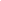 Tên đơn vị hoặc cá nhân và chức vụ, đơn vị đề nghị khen thưởng(Ghi đầy đủ bằng chữ in thường, không viết tắt)I. THÔNG TIN CHUNG- Đối với đơn vị: Địa điểm trụ sở chính, điện thoại, fax; địa chỉ trang tin điện tử; cơ cấu tổ chức, tổng số cán bộ, công chức và viên chức; chức năng, nhiệm vụ được giao.- Đối với cá nhân ghi rõ: Họ và tên (bí danh), ngày, tháng, năm sinh; quê quán; nơi thường trú; nghề nghiệp; chức vụ, đơn vị công tác,...II. THÀNH TÍCH ĐẠT ĐƯỢC:Báo cáo thành tích phải căn cứ vào mục tiêu (nhiệm vụ), các chỉ tiêu về năng suất, chất lượng, hiệu quả... đã được thống nhất giao ước thi đua trong đợt phát động thi đua hoặc thi đua chuyên đề; các biện pháp, giải pháp đạt được thành tích xuất sắc, mang lại hiệu quả kinh tế, xã hội, dẫn đầu phong trào thi đua; những kinh nghiệm rút ra trong đợt thi đua...TTTrình tự thực hiệnCách thức thực hiệnThời gian giải quyếtGhi chúBước 1Nộp hồ sơ thủ tục hành chính- Nộp trực tiếp qua Bộ phận tiếp nhận và trả kết quả thuộc Văn phòng HĐND và UBND cấp huyện.- Hoặc thông qua dịch vụ bưu chính công ích.- Nộp trực tuyến tại website cổng Dịch vụ công của tỉnh Đồng Tháp: http://dichvucong.dongthap.gov.vn.- Sáng: từ 07 giờ đến 11 giờ 30 phút; - Chiều: từ 13 giờ 30 đến 17 giờ của các ngày làm việc.Bước 2Tiếp nhận và chuyển hồ sơ thủ tục hành chính1. Đối với hồ sơ được nộp trực tiếp qua Bộ phận tiếp nhận và trả kết quả hoặc thông qua dịch vụ bưu chính công ích cán bộ, công chức, viên chức tiếp nhận hồ sơ tại Bộ phận tiếp nhận và trả kết quả xem xét, kiểm tra tính chính xác, đầy đủ của hồ sơ; quét (scan) và lưu trữ hồ sơ điện tử, cập nhật vào cơ sở dữ liệu của phần mềm một cửa điện tử của tỉnh.a) Trường hợp hồ sơ chưa đầy đủ, chưa chính xác theo quy định, cán bộ, công chức, viên chức tiếp nhận hồ sơ phải hướng dẫn đại diện tổ chức, cá nhân bổ sung, hoàn thiện hồ sơ theo quy định và nêu rõ lý do theo mẫu Phiếu yêu cầu bổ sung, hoàn thiện hồ sơ; b) Trường hợp từ chối nhận hồ sơ, cán bộ, công chức, viên chức tiếp nhận hồ sơ phải nêu rõ lý do theo mẫu Phiếu từ chối giải quyết hồ sơ thủ tục hành chính;c) Trường hợp hồ sơ đầy đủ, chính xác theo quy định, cán bộ, công chức, viên chức tiếp nhận hồ sơ và lập Giấy tiếp nhận hồ sơ và hẹn ngày trả kết quả; đồng thời, chuyển cho cơ quan có thẩm quyền để giải quyết theo quy trình.Chuyển ngay hồ sơ tiếp nhận trực tiếp trong ngày làm việc hoặc chuyển vào đầu giờ ngày làm việc tiếp theo đối với trường hợp tiếp nhận sau 15 giờ hàng ngày.Bước 3Giải quyết thủ tục hành chínhSau khi nhận hồ sơ thủ tục hành chính từ Bộ phận tiếp nhận và trả kết quả công chức, viên chức xử lý xem xét, thẩm định hồ sơ, trình phê duyệt kết quả giải quyết thủ tục hành chính:20 ngày làm việc, trong đó:Bước 3Giải quyết thủ tục hành chính1.Tiếp nhận hồ sơ (Bộ phận TN&TKQ)0,5 ngày làm việcBước 3Giải quyết thủ tục hành chính2. Giải quyết hồ sơ (cơ quan/bộ phận chuyên môn), trong đó:19 ngày làm việcBước 3Giải quyết thủ tục hành chínha) Trường hợp thủ tục hành chính không quy định phải thẩm tra, xác minh hồ sơ, lấy ý kiến của cơ quan, tổ chức, có liên quan, cán bộ, công chức, viên chức được giao xử lý hồ sơ thẩm định, trình cấp có thẩm quyền quyết định; cập nhật thông tin vào Phần mềm một cửa điện tử; trả kết quả giải quyết thủ tục hành chính.b) Trường hợp có quy định phải thẩm tra, xác minh hồ sơ.- Đối với hồ sơ qua thẩm tra, thẩm định chưa đủ điều kiện giải quyết, cơ quan có thẩm quyền giải quyết thủ tục hành chính trả lại hồ sơ kèm theo thông báo bằng văn bản và nêu rõ lý do, nội dung cần bổ sung theo mẫu Phiếu yêu cầu bổ sung, hoàn thiện hồ sơ để gửi cho tổ chức, cá nhân thông qua Bộ phận Một cửa. - Thời gian thông báo trả lại hồ sơ không quá 03 ngày làm việc kể từ ngày tiếp nhận hồ sơ, trừ trường hợp pháp luật chuyên ngành có quy định cụ thể về thời gian. Thời hạn giải quyết được tính lại từ đầu sau khi nhận đủ hồ sơ.Bước 3Giải quyết thủ tục hành chínhChủ tịch cấp xã giao cho công chức tham mưu, đề xuất  và phê duyệt kết quả hồ sơ;03 ngày làm việcBước 3Giải quyết thủ tục hành chínhCông chức hoặc cán bộ không chuyên trách;15,5 ngày làm việcBước 3Giải quyết thủ tục hành chínhVăn thư - Lưu trữ.0,5 ngày làm việcBước 4Trả kết quả giải quyết thủ tục hành chínhCông chức tiếp nhận và trả  kết quả nhập vào sổ theo dõi hồ sơ và phần mềm điện tử thực hiện như sau:- Thông báo cho tổ chức, cá nhân biết trước qua tin nhắn, thư điện tử, điện thoại hoặc qua mạng xã hội được cấp có thẩm quyền cho phép đối với hồ sơ giải quyết thủ tục hành chính trước thời hạn quy định.- Tổ chức, cá nhân nhận kết quả giải quyết thủ tục hành chính theo thời gian, địa điểm ghi trên Giấy tiếp nhận hồ sơ và hẹn trả kết quả (xuất trình giấy hẹn trả kết quả). Công chức trả kết quả kiểm tra phiếu hẹn và yêu cầu người đến nhận kết quả ký nhận vào sổ và trao kết quả. - Trường hợp nhận kết quả thông qua dịch vụ bưu chính công ích. (đăng ký theo hướng dẫn của Bưu điện) - Thời gian trả kết quả: Sáng: từ 07 giờ đến 11 giờ 30 phút; chiều: từ 13 giờ 30 đến 17 giờ của các ngày làm việc.0,5 ngày làm việcThành phần hồ sơ lưuBộ phận lưu trữThời gian lưu- Như mục 2.2;- Kết quả giải quyết TTHC hoặc Văn bản trả lời của đơn vị đối với hồ sơ không đáp ứng yêu cầu, điều kiện;- Hồ sơ thẩm định (nếu có);- Văn bản trình cơ quan cấp trên (nếu có).UBND cấp xã Từ 01 năm, sau đó chuyển hồ sơ đến kho lưu trữ của cấp xãCác biểu mẫu theo  Khoản 1, Điều 9, Thông tư số 01/2018/TT-VPCP ngày 23 tháng 11 năm 2018 của Bộ trưởng, Chủ nhiệm Văn phòng Chính phủ quy định chi tiết một số điều và biện pháp thi hành Nghị định số 61/2018/NĐ-CP ngày 23 tháng 4 năm 2018 của Chính phủ về thực hiện cơ chế một cửa, một cửa liên thông trong giải quyết thủ tục hành chính. Bộ phận tiếp nhậnvà trả kết quảTừ 01 năm, sau đó chuyển hồ sơ đến kho lưu trữ của cấp xãMẫu số 08ĐƠN VỊ CẤP TRÊNCỘNG HÒA XÃ HỘI CHỦ NGHĨA VIỆT NAM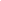 Độc lập - Tự do - Hạnh phúc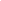 Tỉnh (thành phố), ngày	tháng      nămXÁC NHẬN CẤP TRÌNH KHEN(Ký, đóng dấu)THỦ TRƯỞNG ĐƠN VỊHOẶC CÁ NHÂN BÁO CÁO(Ký, đóng dấu)